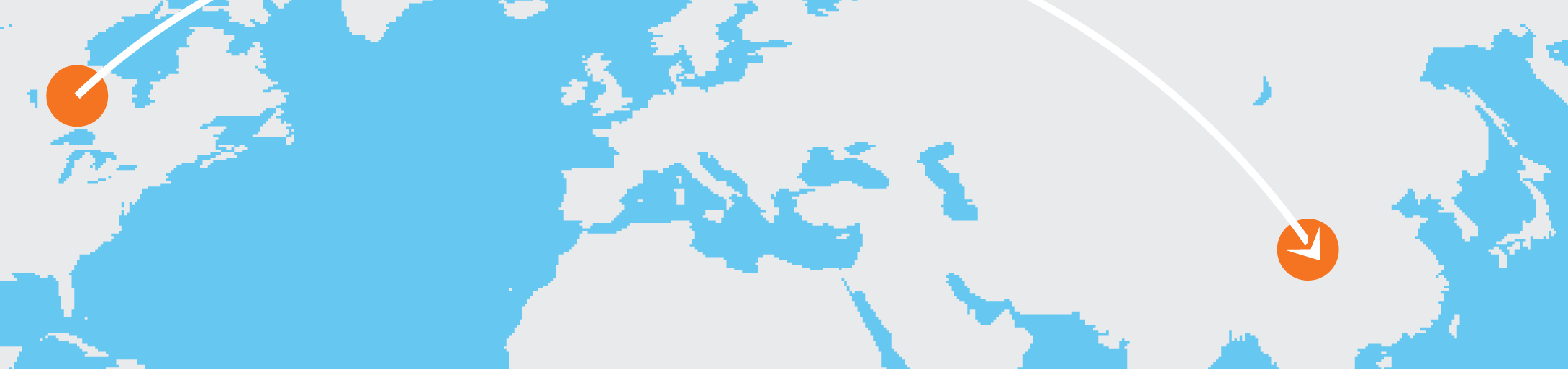 כלי לתכנון טיוללפני הנסיעה:[כדי להחליף טקסט מציין מיקום בטקסט משלך, בחר שורה או פיסקה והתחל להקליד. אל תכלול רווח מימין או משמאל לתווים בקטע הנבחר.][עצב כל טקסט שאתה רואה כאן בהקשה אחת בלבד, בכרטיסיה 'בית', בקבוצה 'סגנונות'.][לאן תיסע?][כיצד תגיע לשם?][האם הדרכון שלך בתוקף?][האם דרושים לך ממירי חשמל, מילונים דו-לשוניים, מדריכי טיולים?][היכן תשהה?][מה עליך לקחת איתך?][האם יש לבצע הזמנות מראש לאירועים או למסעדות?][האם הקפאת מנויים לעיתונים, ודאגת לשמרטף לחיית המחמד שלך?]במהלך הטיול:[מה תרצה לראות?][היכן תרצה לאכול?][יש לך GPS או מפה של האזור?]